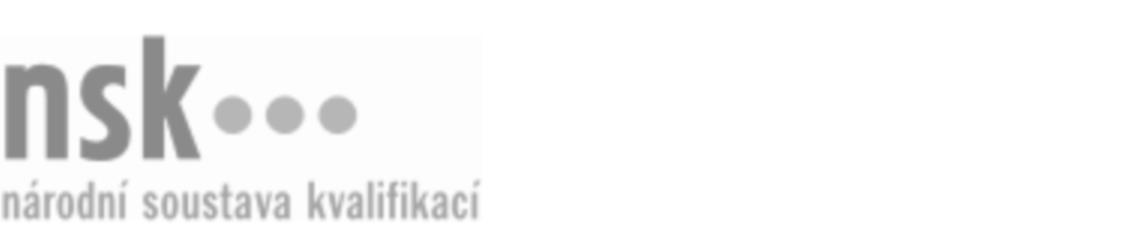 Kvalifikační standardKvalifikační standardKvalifikační standardKvalifikační standardKvalifikační standardKvalifikační standardKvalifikační standardKvalifikační standardSeřizovač/seřizovačka vstřikovacích lisů pro zpracování plastů (kód: 28-057-H) Seřizovač/seřizovačka vstřikovacích lisů pro zpracování plastů (kód: 28-057-H) Seřizovač/seřizovačka vstřikovacích lisů pro zpracování plastů (kód: 28-057-H) Seřizovač/seřizovačka vstřikovacích lisů pro zpracování plastů (kód: 28-057-H) Seřizovač/seřizovačka vstřikovacích lisů pro zpracování plastů (kód: 28-057-H) Seřizovač/seřizovačka vstřikovacích lisů pro zpracování plastů (kód: 28-057-H) Seřizovač/seřizovačka vstřikovacích lisů pro zpracování plastů (kód: 28-057-H) Autorizující orgán:Ministerstvo průmyslu a obchoduMinisterstvo průmyslu a obchoduMinisterstvo průmyslu a obchoduMinisterstvo průmyslu a obchoduMinisterstvo průmyslu a obchoduMinisterstvo průmyslu a obchoduMinisterstvo průmyslu a obchoduMinisterstvo průmyslu a obchoduMinisterstvo průmyslu a obchoduMinisterstvo průmyslu a obchoduMinisterstvo průmyslu a obchoduMinisterstvo průmyslu a obchoduSkupina oborů:Technická chemie a chemie silikátů (kód: 28)Technická chemie a chemie silikátů (kód: 28)Technická chemie a chemie silikátů (kód: 28)Technická chemie a chemie silikátů (kód: 28)Technická chemie a chemie silikátů (kód: 28)Technická chemie a chemie silikátů (kód: 28)Týká se povolání:Operátor gumárenské a plastikářské výrobyOperátor gumárenské a plastikářské výrobyOperátor gumárenské a plastikářské výrobyOperátor gumárenské a plastikářské výrobyOperátor gumárenské a plastikářské výrobyOperátor gumárenské a plastikářské výrobyOperátor gumárenské a plastikářské výrobyOperátor gumárenské a plastikářské výrobyOperátor gumárenské a plastikářské výrobyOperátor gumárenské a plastikářské výrobyOperátor gumárenské a plastikářské výrobyOperátor gumárenské a plastikářské výrobyKvalifikační úroveň NSK - EQF:333333Odborná způsobilostOdborná způsobilostOdborná způsobilostOdborná způsobilostOdborná způsobilostOdborná způsobilostOdborná způsobilostNázevNázevNázevNázevNázevÚroveňÚroveňOrientace v plastikářské technologii vstřikování, materiálech a strojních zařízeníchOrientace v plastikářské technologii vstřikování, materiálech a strojních zařízeníchOrientace v plastikářské technologii vstřikování, materiálech a strojních zařízeníchOrientace v plastikářské technologii vstřikování, materiálech a strojních zařízeníchOrientace v plastikářské technologii vstřikování, materiálech a strojních zařízeních33Orientace v normách a v provozní dokumentaci pro obsluhu technologických procesů v plastikářské výroběOrientace v normách a v provozní dokumentaci pro obsluhu technologických procesů v plastikářské výroběOrientace v normách a v provozní dokumentaci pro obsluhu technologických procesů v plastikářské výroběOrientace v normách a v provozní dokumentaci pro obsluhu technologických procesů v plastikářské výroběOrientace v normách a v provozní dokumentaci pro obsluhu technologických procesů v plastikářské výrobě33Seřizování technologických zařízení jednotlivých plastikářských procesůSeřizování technologických zařízení jednotlivých plastikářských procesůSeřizování technologických zařízení jednotlivých plastikářských procesůSeřizování technologických zařízení jednotlivých plastikářských procesůSeřizování technologických zařízení jednotlivých plastikářských procesů33Sledování, vyhodnocování a evidence parametrů v plastikářské výroběSledování, vyhodnocování a evidence parametrů v plastikářské výroběSledování, vyhodnocování a evidence parametrů v plastikářské výroběSledování, vyhodnocování a evidence parametrů v plastikářské výroběSledování, vyhodnocování a evidence parametrů v plastikářské výrobě33Dodržování zásad bezpečnosti a ochrany zdraví při práci, hygieny práce, požární prevence a ochrany životního prostředí v plastikářské výroběDodržování zásad bezpečnosti a ochrany zdraví při práci, hygieny práce, požární prevence a ochrany životního prostředí v plastikářské výroběDodržování zásad bezpečnosti a ochrany zdraví při práci, hygieny práce, požární prevence a ochrany životního prostředí v plastikářské výroběDodržování zásad bezpečnosti a ochrany zdraví při práci, hygieny práce, požární prevence a ochrany životního prostředí v plastikářské výroběDodržování zásad bezpečnosti a ochrany zdraví při práci, hygieny práce, požární prevence a ochrany životního prostředí v plastikářské výrobě33Seřizovač/seřizovačka vstřikovacích lisů pro zpracování plastů,  29.03.2024 16:20:12Seřizovač/seřizovačka vstřikovacích lisů pro zpracování plastů,  29.03.2024 16:20:12Seřizovač/seřizovačka vstřikovacích lisů pro zpracování plastů,  29.03.2024 16:20:12Seřizovač/seřizovačka vstřikovacích lisů pro zpracování plastů,  29.03.2024 16:20:12Strana 1 z 2Strana 1 z 2Kvalifikační standardKvalifikační standardKvalifikační standardKvalifikační standardKvalifikační standardKvalifikační standardKvalifikační standardKvalifikační standardPlatnost standarduPlatnost standarduPlatnost standarduPlatnost standarduPlatnost standarduPlatnost standarduPlatnost standarduStandard je platný od: 21.10.2022Standard je platný od: 21.10.2022Standard je platný od: 21.10.2022Standard je platný od: 21.10.2022Standard je platný od: 21.10.2022Standard je platný od: 21.10.2022Standard je platný od: 21.10.2022Seřizovač/seřizovačka vstřikovacích lisů pro zpracování plastů,  29.03.2024 16:20:12Seřizovač/seřizovačka vstřikovacích lisů pro zpracování plastů,  29.03.2024 16:20:12Seřizovač/seřizovačka vstřikovacích lisů pro zpracování plastů,  29.03.2024 16:20:12Seřizovač/seřizovačka vstřikovacích lisů pro zpracování plastů,  29.03.2024 16:20:12Strana 2 z 2Strana 2 z 2